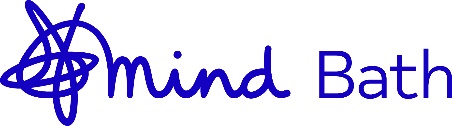 Job SpecificationJob Title		Breathing Space Support Worker		Reports to		Breathing Space managersContract type	permanentHours of work	21Salary		£11.52 per hour				About Bath MindBath Mind was established in 1998 by a group of local people with lived experience of mental ill health who wanted to provide information and activities for people in the community.  Since then we have worked hard to develop what we do in response to local needs.Many of our current staff have lived experience of facing mental health challenges; we have a greater understanding of the community that we support.We are in contact with over 3,400 people annually to improve, prevent and maintain mental health and wellbeing.While we are affiliated to national Mind, we receive no direct funding from them. We are a self – sustaining, independent locally run charity.Overall ResponsibilitiesTo work with the team to support the smooth running of Bath Mind’s evening Breathing Space operating between 5.30pm and 11.30pm.  The Breathing Space offers a calm, non-clinical telephone and physical face to face service supporting individuals experiencing, or at risk of, a mental health crisis. The service will provide practical and emotional support and may be used as an alternative to admission to statutory services.The service operates both telephone support (home based) and physical support (Bath city centre based). Staff will be required to provide support to both services using a rota system. Extensive training will be supplied by Bath Mind.This service is open to customers 365 evenings of the year, between 5.30pm and 11.30pm.Breathing Space Support Worker Working hours will be 17:00 to midnightCommunication ResponsibilitiesTo adopt a team approach and be a proactive team memberTo be non-judgemental and empatheticTo adhere to the policy of confidentiality and sharing of informationTo be non-discriminatoryTo promote positive perceptions of Bath Mind at all timesTo liaise with users of Bath Mind services as requiredTo maintain positive working relationships with other employees and volunteers of Bath MindTo attend supervision, appraisals and team meetingsTo attend training and relevant courses for professional developmentTo communicate and update information to the team regularly and effectivelySpecific ResponsibilitiesAssist with the preparation of the service each eveningAttend daily briefing meetingsFacilitate a welcoming and friendly environmentMaintain appropriate records of attendeesLiaise with service users, carers and relevant organisations to ensure high quality services are delivered consistentlyProvide robust assessment and data management of a person’s needs Work as a positive individual and part of a multidisciplinary teamMaintain an honest and caring approach Attend meetings as required and as appropriate for the role Establish good working relationships with volunteers Establish good working relationships with partner organisationsBe actively involved in the promotion of the service Assist the development of systems for the smooth running of the serviceParticipate in team meetings, appraisal, workforce development and supervision Ensure the implementation of all Bath Mind policiesTake responsibility for own safety and to strictly adhere to Bath Mind’s safety procedures at all timesUndertake other duties as appropriateBenefits25 day’s holiday per year + Public and Bank Holidays (pro-rata)Emergency Assistance ProgrammeWorkplace Pension SchemeFree membership to the Soul Spa in BathEligibility for charity discount via Blue Light CardPerson SpecificationEssential CriteriaKnowledge of mental health issuesFlexible, self-motivated and disciplined approach when dealing with professionals and clientsRobust professional boundariesA polite and courteous mannerGood management of timeGood interpersonal skillsGood communication and listening skillsAbility to work as part of a teamSelf-confident and the ability to use initiativeDesirable CriteriaPrevious experience of working in a mental health services and/or social care setting